Engineering Teacher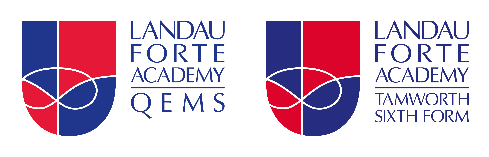 Job descriptionCarrying out the professional duties of a teacher as circumstances may require and in accordance with academy policies, under the direction of the Principal.Promoting the achievement of high standards through effecting teaching and learning within subject area(s), preparation, evaluation and action planning.Modelling the vision and values of the academy.Receiving and acting on feedback to build on the strengths and improve personal performance within the academy systems.Contributing, where appropriate, to implementing policies and practice and to promote collective responsibility for their implementation.Taking into account and constantly reviewing academy contextual factors and prior attainment when planning and teaching lessons.Working in a cross-curricular way to support subjects across the academy in the use of active learning approaches to enrich curriculum and skills delivery.Recognising, promoting and celebrating diversity.Responsibilities:Main duties and responsibilities:Supervision and progress of students in allocated classes.Supervision of work of any classroom support staff during times they are allocated to classes.Being accountable for student progression for allocated classes.Being responsible for effective classroom management.Developing and sustaining knowledge of current educational practices and be responsible for own continuing professional development.Evaluating lessons, incorporating students’ views and responses in order to reflect and act on strengths and areas for development.Aiding in co-ordinating events and experiences, which support the academy to raise standards.Working to student targets and ensure that progress is tracked through a range of strategies.Taking account and reviewing prior attainment when planning and teaching lessons.Applying current guidelines on effective learning and teaching.Striving to deliver outstanding lessons.Delivering interactive lessons with students.Providing good quality assessment using formative and summative methods in conjunction with the academy’s AfL policy.Recording test results and ongoing teacher assessments.Developing the use of ICT within the curriculum.Adapting lessons and identifying next steps in response to evaluation of student progress.Setting effective homework and extension work to encourage and enliven student learning.Ensuring differentiation and personalisation of learning for all students.Co-ordinating displays with regards to events, opportunities and work which promote the department/academy.Complying with the academy’s Child Safeguarding Procedures and reporting concerns to the Designated Child Protection Officer taking responsibility for upholding standards of behaviour and classroom management within the classroom and the schools environment.Promoting the consistent and fair use of the behaviour policy within the classroom and the academy environment.Being the first line of contact for parents and carers concerns with regards to their child’s performance and well-being of your classes.Performing the duties of a Tutor, including the provision of information, advice and guidance for students.To ensure strict confidentiality in all areas of work.To work and process personal and sensitive information in accordance with Data Protection Act 2018 including the General Data Protection Regulations (GDPR) 2018.To ensure work is conducted in a way that protects the safety and security of information (e.g. strong passwords, reporting breaches, securing paper records, securely disposing of records).